Semaine 4 : JeudiDictée de phrases sur ardoise (avec le cahier jaune à disposition):A la maison, j’ai des chaussettes avec des ananas dessus.Maintenant, Madame lapin prend le train puis un bateau sur l’eau.J’ai faim, à la cantine je mange des oranges, du pain et du chocolat.Faire exercice conjugaison du jeudi.Lire et coller la leçon sur les mots étiquettes (dans le cahier jaune côté leçons français).Exercices 4 et 5 p109 (A portée de mots ou utiliser les exercices retapés) Faire exercice fichier 65Réviser table de multiplication de 4Lecture : L’aspiracouleur.Lire le chapitre 3 + faire les questionsContinuer la copie de la poésie choisie.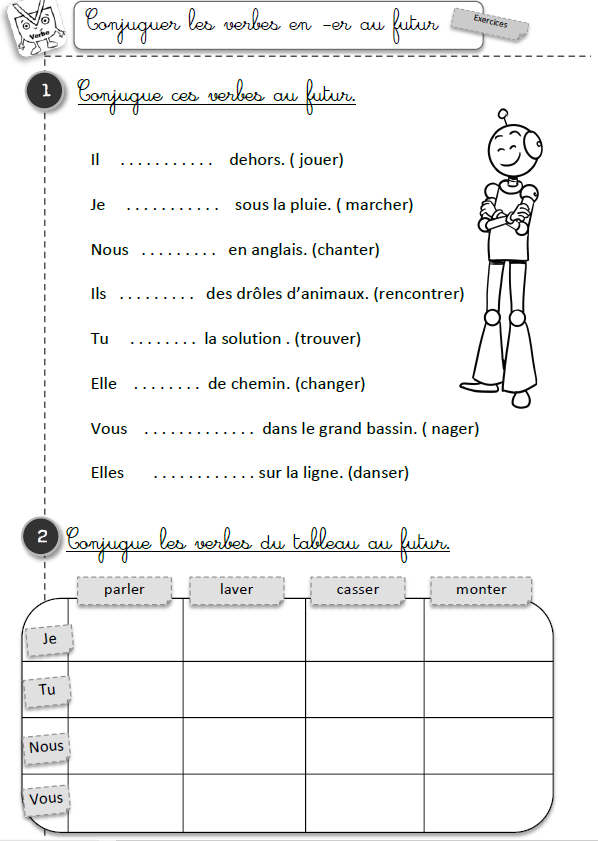 N°4 p109 : Entoure le mot étiquette de chaque liste.  haricot – poireau – légume – carotte – épinardvilla – appartement – chalet – tente – habitationN°5 p 109 : classe ces noms dans le tableau en t’aidant des mots étiquettes.hirondelle – coquelicot – tournevis – framboise – perceuse – abricot – scie – grenouille – rose – chien – muguet – marteau – citron – âne – tulipe – pommefruitsanimauxfleursoutils